Gossip Be Gone! The Vital Importance of a Positive Culture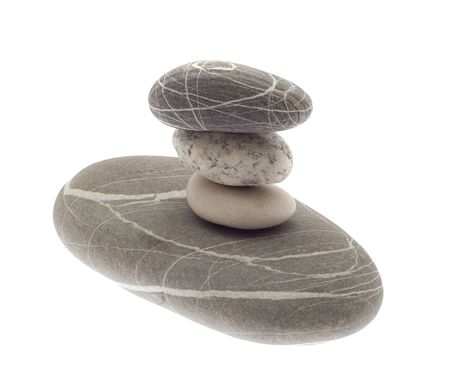 Opening Reflection:  Wait, What? The Five QuestionsWait, What ?I Wonder ?Couldn’t We At Least?How Can I Help?What Truly Matters?  Bonus Question:And did you get what you wanted from this life, even so?Team Discussion Questions:How could these five questions impact your work?Which questions will you commit to using in your work with your colleagues? parents? administrators? Share examples?Based on the book: Wait, What? And Life’s Other Essential Questions. By James E. Ryan, Dean of Harvard’s Graduate School of EducationPresented by: Susan MacDonald, Inspiring New PerspectivesWebsite: www.inspiringnewperspectives.comEmail:  inspiringnewperspectives@gmail.comFacebook: https://www.facebook.com/InspiringNewPerspectives/ Twitter: @inspiringnewLinkedin: https://www.linkedin.com/in/susan-macdonaldinspiringnewItaly Retreat June 2020: https://internationalstudytours.org/mercatello-sul-metauro-2020-tour/Inviting Possibilities for Teams“When teachers are filled with a sense of their own strengths, vitalities, and aspirations, and when they are invited to imagine the possibilities that would make their life and work more wonderful, they get fully engaged in self-directed learning. Their energy goes up and their resistance goes down.”                 Questions that Invite Possibility:What are the best things that could happen in our classroom in the near future?What changes would we like to experiment with in our teaching?What do you think are the best possible outcomes for our work together?What do we believe is possible?How might our teaching be different in a few months?What could we pay more attention to in the classroom?What variables do you think matter most?What possibilities do you see for the teaching team in the next few months?What changes do you think your students would really appreciate?What commitments have you made to the team?What things can we imagine doing differently?What would we like to see more of in your classroom?How could our needs and the needs of your students be more fully met? What kind of environment would we like to create for you students?What changes would excite us and make us feel great?What has worked for us in other settings that we can draw on in this situation?What are the best things that could happen in our classroom in the near future?What changes would we like to experiment with in our teaching?What do you think are the best possible outcomes for our work together?Adapted from Evocative Coaching: Transforming Schools One Conversation at a Time. By Tschannen-Moran, Bob, and Megan Tschannen-Moran. 2010. pages 159 – 160Questions for Teams to Reframe Difficult SituationsIn what ways will our work together be better after having worked through this?What are the strengths of this situation, and what is good about it?What do we stand to learn or gain from this?Who do we know who deals well with these types of situations, and what can we learn from him or her?  What questions do we want to ask this person?When was a time in the past when we dealt successfully with a similar situation, and what can we apply from that? What are our greatest strengths, and how can we use them to help us in this situation?What are two good things that could possibly come out of this?How will the learning from this situation spill over into other areas of our work? Adapted from: The Joy of Appreciative Living by Jacqueline Kelm Team Discussion Planning FormName (s) ________________________________________Professional challenge (with a colleague, classroom dynamic, child, parent..)______________________________________________________________________________________________________________________________________________________________________________________________________________________________________________________________________________________________________________________________________________________________________________________________________Key goal(s) for team discussion:__________________________________________________________________________________________________________________________________________________________________________________________________________________________________________Key questions to gain a broader perspective on the challenge:______________________________________________________________________________________________________________________________________________________________________________________________________________________________________________________________________________________________________________________________________________________________________________________________________Key questions to define the issue(s) that needs to be addressed:________________________________________________________________________________________________________________________________________________________________________________________________________________________________________________________________________________________________________________________Key questions to define action steps: ________________________________________________________________________________________________________________________________________________________________________________________________________________________________________________________________________________________________________________________Plan for follow-up:______________________________________________________________________________________________________________________________________________________________________________________________________________________________________________________________________________________________________________________________________________________________________________________________________Prepared by: Susan MacDonald, Inspiring New Perspectives, www.inspiringnewperspectives.comAssessing Your Work as a TeamDirections: Circle the number that best reflects how true each of the stated descriptions is for your team					Strongly				          StronglyDisagree					AgreeWe engage in open and 		   1	        2	                 3	           4	                  5honest communication.Everyone has a chance to 		   1	         2	                 3	           4	                  5participate in decision making.We all feel comfortable 		    1	         2	                 3	           4	                  5expressing our thoughts andideas during team meetings.We listen actively to one 		    1	         2	                 3	           4	                  5another and try not to interrupt.We cooperate to get things		    1	         2	                 3	           4	                  5done.We all follow through on 		    1	         2	                 3	           4	                  5the commitments we make.We continually clarify 		    1	         2	                 3	           4	                  5everyone’s team responsibilities.Conflicts are dealt with 		    1	         2	                 3	           4	                  5constructively, respecting differing points of view.  We seek and give feedback	 	  1	         2	                 3	           4	                  5  to each other.   We regularly reflect on and 	 	 1	         2	                 3	           4	                  5   evaluate the progress we are    making towards achieving    our goals for children and familiesSource: Adapted from Leading Adult Learning: Supporting Adult Development in Our Schools by Eleanor Drago-Severson. p. 98Resources Boyatzis, Richard E., and Annie McKee. Resonant Leadership: Renewing Yourself and Connecting with Others through Mindfulness, Hope, and Compassion. Boston: Harvard Business School, 2005. Chapman, Gary D., and Paul E. White. The 5 Languages of Appreciation in the Workplace: Empowering Organization by Encouraging People. Northfield Pub., 2012Coyle, Daniel. The Culture Code: The Secrets of Highly Successful Groups. Bantam Books, 2018. Crisalli, Linda. “Understanding and Managing 'The Generations'.” Exchange, 2018, pp. 8–11.https://www.childcareexchange.com/catalog/magazine/Drago-Severson, Eleanor, and Jessica Blum-DeStefano. Tell Me so I Can Hear You: A Developmental Approach to Feedback for Educators. Harvard Education Press, 2017.Drago-Severson, Eleanor. Leading Adult Learning: Supporting Adult Development in Our Schools.Corwin and Sage, 2009.Dweck, Carol S. Mindset: The New Psychology of Success. New York: Random House, 2006.Kelm, Jacqueline. The Joy of Appreciative Living: Your 28 Day Plan to Greater Happiness Using the Principles of Appreciative Inquiry. Mooresville, NC: Venet Publishing, 2014Kieves, Tama. Inspired and Unstoppable: Wildly Succeeding in Your Life’s Work. 	Tarcher/Penguin, 2012. http://www.tamakieves.comMacDonald, Susan. Inspiring Early Childhood Leadership: Eight Strategies to Ignite Passion and Transform Program Quality. Lewisville, NC: Gryphon House, 2016.MacDonald, Susan. Inspiring Professional Growth: Empowering Strategies to Lead, Motivate, and Engage Early Childhood Teachers. Lewisville, NC: Gryphon House, 2019. Playful inquiry -- try this anywhere: Robyn Stratton-Berkessel at TEDxNavesinkhttps://www.youtube.com/watch?v=9IDMOgH1NakStavros, Jackie and Cheri Torres. Conversations Worth Having: Using Appreciative Inquiry to    Fuel Productive and Meaningful Engagement. Oakland: CA. Berrett-Koehler Publishers, Inc. 2018.Tschannen-Moran, Bob, and Megan Tschannen-Moran. Evocative Coaching: Transforming Schools One Conversation at a Time. San Francisco: Jossey-Bass, 2010. Whitney, Diana, Trosten-Bloom, Amanda and Rader, Kae. Appreciative Leadership: Focusing on What Works to Drive Winning Performance and Build Thriving Organizations. New York: McGraw-Hill, 2010.Created by Susan MacDonald, Inspiring New Perspectives   - www.inspringnewperspectives.com